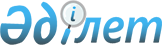 Об утверждении Правил определения стажа работы по специальности работникам организаций образования и научных организаций, не являющимся государственными служащими
					
			Утративший силу
			
			
		
					Приказ Министра образования и науки Республики Казахстан от 21 февраля 2002 года № 105. Зарегистрирован в Министерстве юстиции Республики Казахстан 22 февраля 2002 года № 1760. Утратил силу приказом Министра образования и науки Республики Казахстан от 14 июня 2010 года № 302

      Сноска. Утратил силу приказом Министра образования и науки РК от 14.06.2010 № 302 (порядок введения в действие см. п. 5).             "Согласовано" 

          Вице-Министр труда и 

      социальной защиты населения 

          Республики Казахстан 

          21 февраля 2002 года 



 

       В целях реализации постановления Правительства Республики Казахстан от 11 января 2002 года N 41 P020041_ "О системе оплаты труда работников государственных учреждений, не являющихся государственными служащими" приказываю: 

      1. Утвердить прилагаемые Правила определения стажа работы по специальности работникам организаций образования и научных организаций, не являющимся государственными служащими.

     2. Административному департаменту (Канаев С.З.) в установленном  законодательством порядке обеспечить государственную регистрацию  настоящего приказа.

     3. Приказ вводится в действие со дня государственной регистрации и распространяется на отношения, возникшие с 1 января 2002 года.      Министр                                         Утверждены 

                                      приказом Министра 

                                      образования и науки   

                                      Республики Казахстан 

                                      от 21 февраля 2002 года N 105                             Правила 

          определения стажа работы по специальности работникам

      организаций образования и научных организаций, не являющимся

                      государственными служащими                          1. Общие положения       Настоящие правила применяются при определении стажа педагогическим работникам и приравненным к ним лицам, научно-педагогическим и научным работникам и другим работникам, не являющимся государственными служащими, организаций образования и науки независимо от организационно-правовой формы. 

      Стаж работы по специальности, засчитываемый в соответствии с настоящими Правилами, учитывается в календарном исчислении. 

      Работникам, у которых в течение календарного месяца возникло право на повышение должностного оклада, исчисление должностного оклада с учетом стажа осуществляется со дня возникновения такого права. 

      Стаж работы по специальности определяется комиссией по установлению трудового стажа, состав которой утверждается руководителем соответствующей организации. 

      Решение комиссии об установлении стажа работы по специальности оформляется протоколом. Выписки из решения делаются в двух экземплярах и передаются: один экземпляр - в кадровую службу, второй - в бухгалтерию. 

      Документами, подтверждающими трудовую деятельность работника, для определения стажа работы по специальности являются трудовая книжка (при ее наличии) или индивидуальный трудовой договор либо выписки из приказов о приеме и увольнении.

              2. Исчисление стажа педагогическим работникам 

                         и приравненным к ним лицам 



 

      1. В стаж педагогической работы засчитываются педагогическая работа в школах и других учебных заведениях, воспитательных, методических службах, институтах (филиалах) повышения квалификации и переподготовки, в органах управления образованием и в других организациях согласно Приложению. 

      2. Педагогическим работникам и приравненным к ним лицам в стаж педагогической работы засчитываются следующие периоды времени при условии, если этим периодам, взятым как в отдельности, так и в совокупности, непосредственно предшествовала и за ним непосредственно следовала педагогическая деятельность по основному месту работы: 

      1) время работы на инструкторских и методических должностях в педагогических обществах и правлениях детского фонда, в должности директора (заведующего) Дома учителя (работника образования, профобразования), в должности заведующего фильмотекой и методиста в фильмотеке, в должности старшего инструктора и инструктора юношеских добровольных пожарных дружин органов добровольного пожарного общества до 15 сентября 1999 года, в комиссиях по делам несовершеннолетних или в отделах социально-правовой охраны несовершеннолетних, в инспекциях по делам несовершеннолетних органов МВД (детских комнатах милиции) при условии, если этому периоду непосредственно предшествовало обучение в педагогическом учебном заведении, а за ним непосредственно следовала педагогическая деятельность; 

      2) время прохождения действительной военной службы лицами офицерского состава, прапорщиками, мичманами, военнослужащими сверхсрочной службы в Вооруженных Силах, внутренних, пограничных войсках, органах управления и частях гражданской обороны Республики Казахстан и бывшего Союза ССР, в системе органов КНБ Республики Казахстан и Комитета государственной безопасности СССР, в Службе охраны Президента Республики Казахстан и Республиканской гвардии Республики Казахстан, кроме лиц, уволенных со службы по отрицательным мотивам; в войсках МВД, на всех должностях политического состава подразделений, частей, учреждений, военно-учебных заведений, политических отделов (управлений), а также культурно-просветительных учреждений Вооруженных Сил и Военно-Морского флота, время работы в должности инструктора общеобразовательной подготовки Дома офицеров и Военно-Морского флота; 

      3) отпуска по беременности и родам, а также время дополнительного отпуска без сохранения заработной платы по уходу за ребенком, предоставленного в соответствии с законодательством; 

      4) время обучения по направлению на курсах по подготовке, переподготовке и повышения квалификации кадров с отрывом от работы, если до обучения работал в организации образования и после обучения вернулся в организацию образования; 

      5) время работы в должностях редакторов газет и журналов системы образования до 15 сентября 1999 года; 

      6) время работы в должности руководителей исполнительных органов и их заместителей, а также в должности депутатов всех уровней засчитывается в стаж педагогической работы при условии, если избранию на эту должность непосредственно предшествовала педагогическая деятельность. 

      Если работник не мог непосредственно после работы (прохождения службы), предусмотренной в пункте 2, перейти на педагогическую работу в организацию образования в текущем учебном году, в стаж педагогической работы включаются, указанные периоды и в том случае, когда он принят на педагогическую работу к началу следующего учебного года. 

      3. В стаж педагогической работы работников организаций образования засчитывается: 

      1) преподавателям по начальной военной подготовке - время службы в Вооруженных Силах, в том числе в войсках МВД, в войсках и органах КНБ на должностях офицерского, сержантского, старшинского состава, прапорщиков и мичманов; 

      2) учителям и преподавателям организаций образования - время службы в Вооруженных Силах на преподавательских должностях в учебных подразделениях воинских частей и соединений, в школах младших специалистов и других школах по подготовке старшин, сержантов и младших специалистов при условии соответствия профиля преподаваемой дисциплины учебному предмету в организациях образования; 

      3) время работы в качестве библиотекарей школ учителям, имевшим педагогическое образование и направленным на эту работу в связи с временным сокращением классов - комплектов и другим причинам (до 15 сентября 1999 года); 

      4) преподавателям школ искусств, музыкальных и художественных школ, преподавателям специальных дисциплин средних музыкальных и художественных школ и школ-интернатов, преподавателям музыкальных дисциплин колледжей, учителям музыки и пения, музыкальным руководителям, педагогам дополнительного образования - время работы на предприятиях, в учреждениях и организациях и время службы в Вооруженных Силах по специальности, соответствующей профилю преподаваемого предмета, дисциплины (профилю работы в организациях образования); 

      5) преподавателям специальных дисциплин и другим педагогическим работникам учебных заведений культуры и искусства, педагогических, музыкально-педагогических, художественно-графических колледжей (отделений), музыкальных и художественных отделений педагогических колледжей - время работы в качестве концертмейстера, (режиссера, дирижера, хормейстера, балетмейстера, артиста, художника до 15 сентября 1999 года); 

      6) заместителям директоров по производственному обучению - время работы по специальности на предприятиях, в учреждениях и организациях после окончания высшего или среднего профессионального учебного заведения (в том числе военного); 

      7) учителям (преподавателям, педагогам дополнительного образования, мастерам) основ производственного обучения, труда и черчения, изобразительного искусства, основ информатики и вычислительной техники, специальных дисциплин школ (классов) с углубленным теоретическим, практическим изучением учебных предметов, педагогическим работникам экспериментальных учреждений, внешкольных организаций - время работы в других организациях, а также время службы в Вооруженных Силах по специальности, соответствующей профилю преподаваемого предмета (профилю работы в организациях образования); 

      8) преподавателям специальных дисциплин, а также методистам и старшим методистам учебно-методических кабинетов по среднему профессиональному образованию и преподавателям основ информатики и вычислительной техники - время работы на предприятиях, в учреждениях и организациях не менее 5 лет после окончания высшего учебного заведения по специальности, полученной в высшем учебном заведении (в том числе военном), а также время службы (независимо от его продолжения) в Вооруженных Силах по специальности, полученной в высшем учебном заведении; 

      9) методистам внешкольных организаций, методических кабинетов, институтов усовершенствования учителей, педагогам дополнительного образования, культурным организаторам, экскурсоводам - время работы в организациях и время службы в Вооруженных Силах по специальности, соответствующей профилю работы в организациях образования; 

      10) воспитателям (старшим воспитателям), заведующим дошкольными организациями, домами ребенка (время работы в качестве медицинской сестры яслей и яслей-садов, домов ребенка до 15 сентября 1999 года); 

      11) концертмейстерам и аккомпаниаторам организаций образования в стаж работы по специальности, кроме работы в указанных должностях - время работы в качестве преподавателей специальных дисциплин в высших и средних профессиональных учебных заведениях, дирижеров и артистов соответствующего жанра, хормейстеров, художественных руководителей, режиссеров, преподавателей музыкальных школ, а также учителей пения и музыки в общеобразовательных школах, музыкальных руководителей. 

      4. Время работы за пределами республики (в том числе по контракту) на педагогической работе в соответствующих организациях и должностях, предусмотренных в Приложении засчитывается в стаж педагогической работы без ограничений, если это засчитывается в педагогический стаж без ограничения на территории Республики Казахстан. 

      5. Работникам предприятий, учреждений и организаций время педагогической работы в организациях образования на условиях почасовой оплаты, включается в педагогический стаж, если ее объем составляет не менее 180 часов в учебном году. При условии выполнения педагогической нагрузки в меньших размерах время работы исчисляется пропорционально фактически выполненному объему работ. 

      6. Руководителям, директорам, заведующим, начальникам, их заместителям (помощникам) (кроме категорий работников по хозяйственной работе) организаций образования всех типов и наименований в стаж педагогической работы засчитывается время работы на педагогических (и приравненных к ним) должностях. 



 

         3. Исчисление стажа научно-педагогическим и научным работникам 



 

      7. В стаж научно-педагогической и научной работы засчитывается: 

      1) время педагогической и руководящей работы в должностях: заведующего кафедрой, профессора, доцента, старшего преподавателя, ассистента, преподавателя, преподавателя-стажера, стажера-исследователя, ректора (директора), первого проректора, проректора по учебной работе, проректора (заместителя директора) по научной работе, проректора по заочному и вечернему обучению, проректора по международным связям, проректора по воспитательной работе, декана факультета (директора института), директора филиала; 

      2) время руководящей работы в Академии Наук СССР, академиях наук бывших союзных республик и стран СНГ, Академии наук Казахской ССР, Национальной академии наук Республики Казахстан, специализированных и общественных академиях, если научная деятельность является основной (далее - Академии), в должностях президента, вице-президента, главного ученого секретаря президиума Академии, председателя президиума Академии, заместителя руководителя филиала или заместителя председателя президиума Академии, члена президиума Академии, академика-секретаря отделения наук Академии, ученого секретаря отделения наук или президиума Академии, заместителя главного ученого секретаря президиума Академии и руководителя филиала, главного научного сотрудника, ведущего научного сотрудника, старшего научного сотрудника, научного сотрудника, младшего научного сотрудника; 

      3) время преподавательской работы на подготовительных отделениях при высших учебных заведениях; время педагогической работы на кафедрах иностранных языков и государственного языка, философии Академии наук СССР, Академии наук Казахской ССР, Республики Казахстан, Национальной академии наук; 

      4) время фактической педагогической работы с почасовой оплатой в высших учебных заведениях, на подготовительных отделениях при них, в институтах повышения квалификации в объеме нагрузки не менее 225 часов в учебном году. При условии выполнения научно-педагогической нагрузки в меньших размерах время работы исчисляется пропорционально фактически выполненному объему работ; 

      5) время работы в должностях ректора, проректора (директора, заместителя директора), имеющих ученое звание или ученую степень время работы в институтах усовершенствования учителей и педагогическая работа на кафедрах, на которые распространены условия оплаты труда, установленные для высших учебных заведений; 

      6) время работы в должностях директора, заместителей директоров по учебной (учебно-воспитательной) работе и производственному обучению, по учебно-производственной работе, преподавателей общеобразовательных школ, средних специальных и профессионально-технических учебных заведений, имеющих ученое звание или ученую степень; 

      7) время научно-педагогической работы (по направлению) за рубежом в высших учебных заведениях или научно-исследовательских организациях; 

      8) время работы в должности депутатов всех уровней при условии, если избранию на эту должность непосредственно предшествовала научная и научно-педагогическая деятельность; 

      9) отпуска по беременности и родам, а также время дополнительного отпуска без сохранения заработной платы по уходу за ребенком, предоставленного в соответствии с законодательством. 

      8. В стаж научной работы засчитывается время научной работы в национальных научных (академических) центрах, в государственных национальных центрах, научно-производственных объединениях, научно-исследовательских организациях и их филиалах, технопарках, технополисах, Сейсмологической опытно-методической экспедиции и других опытно-методических экспедициях, станциях и других научных организациях, определенных Законами Республики Казахстан от 15 января 1992 года N 1129-XII Z921100_ "О науке и государственной научно-технической политике", от 9 июля 2001 года N 225-II Z010225_ "О науке" (введен в действие с 19 июля 2001 года) должностях генерального директора, директора (начальника), заместителя директора (начальника) по научной работе, заведующего (начальника) научно-исследовательским отделением, отделом, лабораторией и сектором, главного ученого секретаря, ученого секретаря, главного научного сотрудника, ведущего научного сотрудника, старшего научного сотрудника, научного сотрудника, младшего научного сотрудника, стажера- исследователя. Время фактической научной работы в научных организациях, если сотрудник работает не менее, чем на 0,25 ставки, засчитывается как годовой научный стаж. 



 

               4. Исчисления стажа работы по специальности для 

            работников, не являющихся педагогическими, научными и 

                     научно-педагогическими работниками 



 

      9. В стаж работы по специальности в соответствии с тарифно-квалификационной сеткой оплаты труда включается все время работы в организациях по специальности, а также включается время: 

      1) прохождения действительной военной службы лицами офицерского состава, прапорщиками, мичманами, военнослужащими сверхсрочной службы в Вооруженных Силах, внутренних, пограничных войсках, органах управления и частях гражданской обороны Республики Казахстан и бывшего Союза ССР, в системе органов Комитета национальной безопасности Республики Казахстан и Комитета государственной безопасности СССР, в Службе охраны Президента Республики Казахстан и Республиканской гвардии Республики Казахстан, кроме лиц, уволенных со службы по отрицательным мотивам; 

      2) прохождения службы лицами начальствующего состава в системе органов внутренних дел, службы в органах прокуратуры, работы в аппаратах судов Республики Казахстан и бывшего Союза ССР, в Государственном следственном комитете Республики Казахстан, кроме лиц, уволенных по отрицательным мотивам; 

      3) работы на должностях, дающих право на получение надбавки за выслугу лет, в судах, органах прокуратуры, внутренних дел Республики Казахстан и бывшего Союза ССР, в органах государственной безопасности СССР, национальной безопасности и бывшего Государственного следственного комитета Республики Казахстан; 

      4) работы в системе Государственного банка СССР и Национального Банка Республики Казахстан; 

      5) отпуска по беременности и родам, а также время дополнительного отпуска без сохранения заработной платы по уходу за ребенком, предоставленного в соответствии с законодательством; 

      6) работы на должностях по идентичным специальностям независимо от сферы деятельности, в которой протекала его трудовая деятельность; 

      7) работы в должности депутатов всех уровней; 

      8) пребывания на государственной службе по той же специальности. 

 

                                  Приложение

                                  к Правилам определения стажа 

                                  работы по специальности работникам 

                                  организаций образования и научных 

                                  организаций, не являющимся 

                                  государственными служащими, 

                                  утвержденным приказом Министра 

                                  образования и науки Республики 

                                  Казахстан 

                                  от 21 февраля 2002 года N 105

                                  Перечень 

      учебных заведений, организаций и должностей, время работы в 



   которых засчитывается в стаж работы по специальности работников

   учебно-воспитательных организаций на соответствующих должностях__________________________________________________________________________ Наименование учебных заведений,     |        Наименование должностей учреждений и организаций            |____________________________________|_____________________________________            1                                           1Общеобразовательные школы, в том     Учителя, педагоги всех специальностей,числе лицеи (школы-лицеи), гимна-    педагоги-психологи, сурдопедагоги,зии (школы-гимназии), специализи-    социальные педагоги, педагоги-органи-рованные, малокомплектные, вечер-    заторы, учителя-дефектологи, учителя-ние (сменные) и заочные школы,       логопеды, преподаватели, логопеды,заочные отделения, эксперименталь-   заведующие логопедическими пунктами,ные площадки, санаторные школы и     воспитатели(воспитатели-руководители),школы-интернаты, санаторно-лесные    воспитатели-методисты, старшие воспи-школы, спортивные школы всех типов   татели, старшие методисты (методисты и наименований, школы-детские сады,  на курсах при условии, если эти курсыкомплексы детский сад-школа,         являются для них местом основнойучебно-воспитательные, учебно-оздо-  работы, концертмейстер, аккомпаниа-ровительные, учебно-воспитательные   торы, музыкальные руководителицентры (комплексы), школы с продлен- (работники), педагоги дополнительного ным днем и группы продленного дня,   образования, массовики и экскурсоводытрехгодичные школы мастеров, школы   (до 15 сентября 1999 года), старшиемузыкантских воспитанников, специа-  тренеры-преподаватели (тренеры,льные коррекционные организации      преподаватели) по спорту, вожатые,(школы, школы-интернаты, классы для  старшие вожатые,детей и подростков, имеющих недос-   культорганизаторы, инструкто-татки в физическом или умственном    ры по труду, старшие мастера, мастераразвитии, специальные организации    (инструкторы) производственного для детей и подростков, нуждающихся  обучения непосредственно занимающиесяв особых условиях воспитания и       учебно-преподавательской деятельнос-т.д., и школы-интернаты всех типов   тью, инструкторы слуховых кабинетов и наименований, интернаты при шко-   и заведующие слуховыми кабинетамилах, межшкольные учебно-производст-  (до 15 сентября 1999 года) инструкторывенные комбинаты трудового обучения  по физкультуре, старшие инструкторы-и профориентации учащихся.           методисты, инструкторы-методисты (в      Музыкальные и художественные    том числе по физической культуре и школы и школы-интернаты. Военные     спорту, по туризму), руководители, специализированные средние школы,    директора, заведующие, начальники, ихшколы-интернаты и училища.           заместители (помощники) (кроме катего-     Логопедические пункты,          рии работников по хозяйственной рабо-психолого-медико-педагогические      те), заведующие учебной, учебно-воспи-консультации.                        тательной, педагогической частью, за-      Детские дома, детские дома      ведующие учебной частью по производ-семейного типа, дома надежды, дома   ственному обучению, по иностранному ребенка, дома юношества, детские     языку, заведующие (начальники) отде-  деревни, детские городки и др.       лами, лабораториями, кабинетами,      Детские трудовые и воспитате-   мастерскими, отделениями, секциями,  льно-трудовые колонии, детские при-  секторами, филиалами, учебно-консуль-емные пункты, приемники-распредели-  тационнными пунктами, психолого-меди-тели для несовершеннолетних, школы-  ко-педагогическими консультациями,колонии (независимо от наименования), начальники курсов, учебно-производ- научные медико-педагогические консу- ственных, учебно-курсовых комбинатов, льтации, институты трудового циклов, заведующие производственной, воспитания, организации образования  педагогической практикой, старшиеособого содержания для лиц с девиан- дежурные по режиму, дежурные потным поведением.                     режиму, преподаватели-организаторы по     Дошкольные организации всех     начальной военной подготовке,видов и наименований (детские сады,  переводчик-дактилолог (сурдопедагог ясли-сады, ясли).                    до 15 сентября 1999 года) в органи-       Внешкольные детские организации зациях образования. (согласно номенклатуре).     Комнаты школьника при клубах, дворцах культуры и жилищно-эксплуа-тационных организациях.     Средние профессиональные учеб-ные заведения (колледжи, училища).     Учебные заведения начального профессионального образования, фабрично-заводского обучения и уче-ничества, школы и учебно-тренировоч-ные подразделения гражданской авиации и другие учебные заведенияпо подготовке кадров независимо от их наименований.      Постоянно действующие курсы поповышению квалификации и другие курсы (в том числе и заочные).     Учреждения здравоохранения и социального обеспечения: дома ребенка, детские санатории, клиники,поликлиники, больницы и др., а также отделения, палаты для детей вучреждениях для взрослых.     Филиалы организации образова-ния.     Студии, клубы.     Студенческо-исследовательские      бюро.     Учебно-консультационные пункты, учебные (учебно-тренировочные) центры, учебно-производственные, учебно-курсовые комбинаты, учебно-научно-производственные комплексы, учебно-оздоровительные, учебно-вос-питательные центры.     Лагеря (оборонно-спортивные, оздоровительные, школьные, труда и отдыха).     Учебные полигоны организаций образования.              2                                   2     Высшие профессиональные учеб-   Профессорско-преподавательский   ные заведения.                       состав, концертмейстеры, аккомпаниа-                                     торы.              3                                   3     Высшие и средние профессио-     Работа (служба) на профессорско- нальные военные учебные заведения.   преподавательских должностях.              4                                   4     Институты усовершенствования,   Профессорско-преподавательский переподготовки кадров, повышения     состав, преподаватели, методисты, квалификации, методические службы    (научные сотрудники), старшие всех наименований (независимо от     методисты, директора, заведующие, их  ведомственной подчиненности).        заместители, заведующие учебной                                            частью, секторами, кабинетами,                                             лабораториями.              5                                   51) Органы управления образованием    1) Руководящие, инспекторские и органы осуществляющие руководст-   должности (до 15 сентября 1999 года),во учебными заведениями и другими    методические, а также другие должнос-организациями образования            ти, связанные с педагогической                                       деятельностью2) Министерства внутренних дел       2) Старшие инспекторы (до 15 сентябряреспублик, управления (главные       1999 года), инспекторы по общеобразо-управления) внутренних дел, управ-   вательному обучению, по учебнойления исправительно-трудовых         воспитательной, методической, внешко-учреждений Министерства юстиции      льной работе, производственному обуче-Республики Казахстан                 нию, по охране детства, дошкольному                                      воспитанию и обучению3) Управления детскими дошкольными   3) Инспекторы отделов по дошкольномуорганизациями, соцкультобъектами и   воспитанию и обучению, работе сспортивными сооружениями, органи-    молодежью (до 15 сентября 1999 года)зованные в составе производственныхобъединений (до 15 сентября 1999 года)4) Отделы (бюро) технического обуче- 4) Штатные преподаватели, мастерания, отделы кадров предприятий,      производственного обучения рабочихобъединений, подразделения мини-     на производстве, руководящие, инспек-стерств (ведомств), занимающиеся     торские и инженерные должностивопросами подготовки и повышения     (до 15 сентября 1999 года), методи-квалификации кадров на производстве  ческие должности, деятельность которых                                     связана с вопросами подготовки и                                     повышения квалификации кадров              6                                   6Учебные заведения и учебные органи-  Руководящий, командно-летный, команднозации ДОСААФ и гражданской авиации   -инструкторский, инженерно-инструктор-                                     ский, инструкторский, инженеры-мето-                                      дисты, инженеры-летчики-методисты                                          (до 15 сентября 1999 года), преподава-                                     тельский состав и мастера производ-                                     ственного обучения                  7                                   7Общежития учреждений, предприятий и  Воспитатели, педагоги-организаторы,организаций, жилищно-эксплуатацион-  психологи, преподаватели, педагоги ные организации, молодежные жилищ-   дополнительного образования, инструк-ные комплексы, детские кинотеатры,   торы и инструкторы-методисты,театры юного зрителя, кукольные      тренеры-преподаватели и другиетеатры, культурно-просветительные    специалисты по работе с детьми иучреждения и подразделения пред-     подростками, заведующие детскимиприятий и организаций по работе с    отделами, секторамидетьми и подростками              8                                   8Исправительно-трудовые колонии,      Работа (служба) при наличии воспитательно-трудовые колонии,      педагогического образования вследственные изоляторы и тюрьмы,     должностях: заместителя начальникалечебно-трудовые и воспитательно-    по политико-воспитательной работе,трудовые профилактории, отделения    старшего инструктора и инструкторабывших лагерей для военнопленных     по политико-воспитательной работеи интернированных, специальные       (до 15 сентября 1999 года), начальни- учебно-трудовые учреждения.          ка отряда, старшего инспектора и                                     инспектора по общеобразовательной                                     работе, старшего инструктора-                                     методиста, старшего инструктора и                                     инструктора по политико-воспита-                                     тельной работе с несовершеннолетними                                     (до 15 сентября 1999 года), старшего                                     инженера и инженера по производ-                                     ственно-техническому обучению (до 15                                     сентября 1999 года), старшего мастера                                     и мастера производственного обучения,                                     старшего инспектора, инспектора по                                     охране и режиму, заведующего учебно-                                     техническим кабинетом, психолога,                                     переводчика_____________________________________________________________________
					© 2012. РГП на ПХВ «Институт законодательства и правовой информации Республики Казахстан» Министерства юстиции Республики Казахстан
				